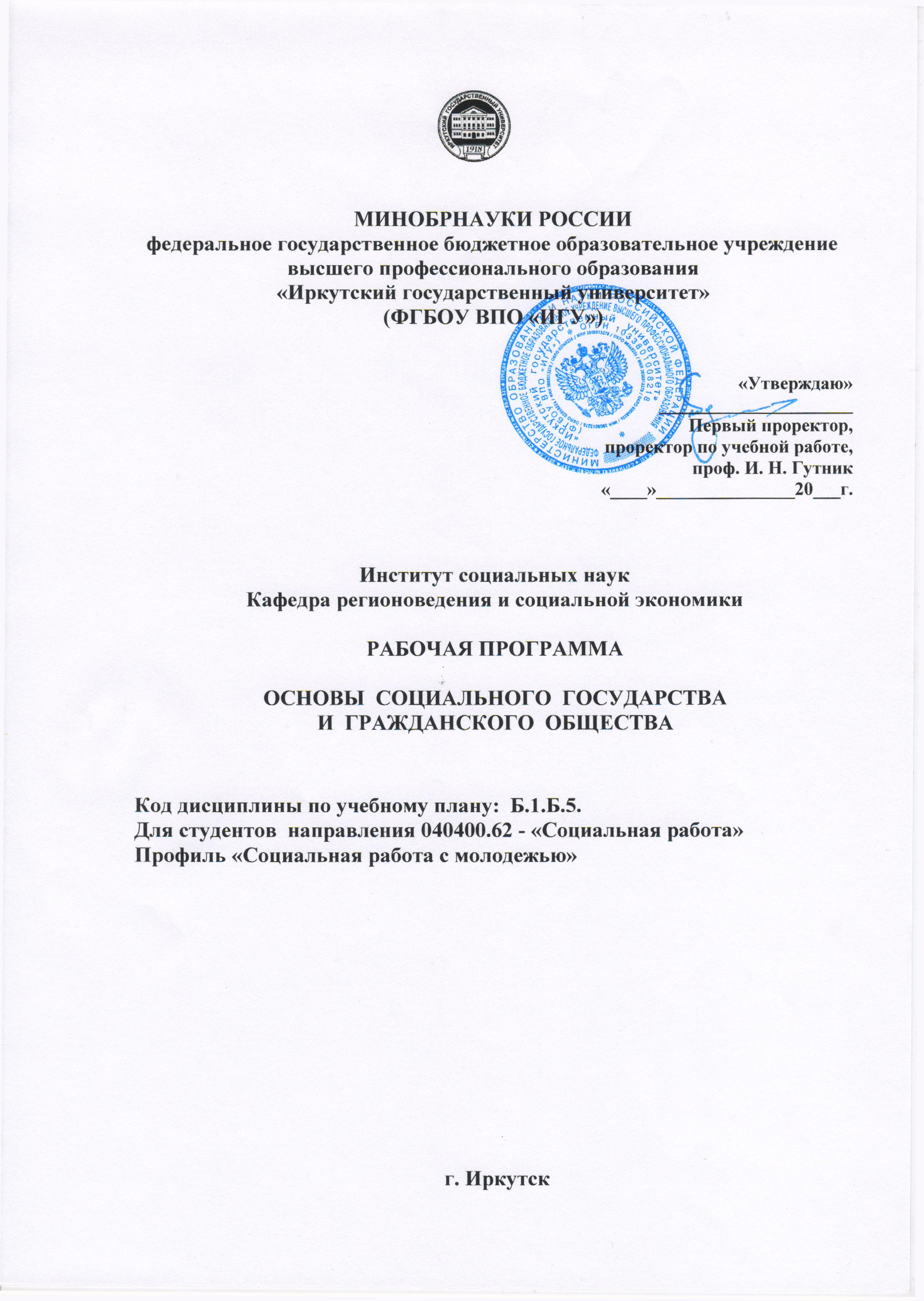 1. ОРГАНИЗАЦИОННО-МЕТОДИЧЕСКИЙ РАЗДЕЛОбеспечиваемые компетенции - способность занимать активную гражданскую позицию (ОК-3);- уметь критически оценивать свои достоинства и недостатки, намечать пути и выбирать средства развития достоинств и устранения недостатков (ОК-7);Цель ознакомление студентов с эволюцией представлений о сущности социального государства и гражданского общества; формирование представлений об основных принципах и чертах социального государства и гражданского общества в современной России;развитие правовой культуры и активной гражданской позиции у студентов.Задачи дать общую характеристику социальному государству, как базовому явлению, определить неразрывную связь между государством и обществом;раскрыть понятие социального государства через его признаки, раскрыть основные принципы формирования гражданского общества; ознакомить студентов с основными моделями социального государства, с условиями формирования гражданского общества;дать общие сведения о взаимоотношениях государства, граждан и бизнеса;раскрыть понятие и сущность социального партнерства.Место дисциплины в процессе подготовки бакалавраУчебный курс «Основы социального государства и гражданского общества» призван углубить теоретические представления студентов о процессах функционирования и развития социальных систем, государственных институтов, а также особенностей взаимодействия общества и государства. 2. РАСПРЕДЕЛЕНИЕ ЧАСОВ ПО ТЕМАМ И ВИДАМ РАБОТ                                   Для студентов очного отделения Общая трудоемкость дисциплины составляет 2 зачетные ед.,  72 часа * Примечание: экзамен входит в общую трудоемкость.3.СОДЕРЖАНИЕ ПРОГРАММЫ 3.1 Общее (по всем темам)Тема 1. Сущность, принципы и модели социального государства.Понятие и признаки правового государства. История становления идеи социального государства. Признаки социального государства и его современное понимание. Модели социального государства. Социальное государство в современном мире: зарубежный опыт.Тема 2. Концепция социального государства Российской ФедерацииПредпосылки формирования социальной политики государства в дореволюционной России.  Социальное государство в СССР. Социальное государство в РФ: сущность и конституционно-правовые основы. Общая характеристика и проблемы становления России как социального государства. Понятие гражданского общества.Тема 3. Правовые основы социального государства. Механизмы обеспечения необходимых условий для успешной деятельности социального государства.	Международно-правовое регулирование социальных прав и социальных обязанностей государства.  Законодательная регламентация социальных обязанностей государственной власти. Взаимодействие социального государства с институтами гражданского общества. Социальное партнерство. Взаимная ответственность государства и гражданина.	Тема   4.  Правовые основы социального партнерстваОсновные признаки гражданского общества. Институты гражданского общества. Создание условий для участия граждан и их организаций в жизни общества.	Понятие и правовое обеспечение социального партнерства - формы взаимодействия институтов государства и гражданского общества, а именно: властных структур, профсоюзов и объединений работодателей, предпринимателей. Государство и социальное партнерство.  Основные принципы социального партнерства. Формы взаимодействия и субъекты. Ответственность сторон социального взаимодействия.	Тема  5. Социальная политика социального государства — основные цели, направления и механизмы	Социальные права как основа социальной политики. Справедливость: подходы к пониманию. Виды справедливости. Понятие социальной политики. Основные институты и механизмы  реализации социальной политики государства. Регулирование доходов как основа реализации социальной политики. Социальные стандарты как основа социальной политики социального государства.  Социальная политика российского государства.Тема   6.  Правовое регулирование социальных прав человека и гражданинаКонституционные основы социальных прав человека и гражданина в РФ. Понятие и содержание основных социальных прав человека и гражданина. Проблемы реализации социальных прав в РФ. Механизмы защиты  обеспечения социальных прав в РФ.Тема    7.     Социальная ответственность государства, бизнеса и гражданинаСовременные представления о социальной ответственности власти. Пределы государственного вмешательства в экономические процессы и общественные отношения. Распределение социальной ответственности между различными уровнями государственной власти и местного самоуправления. Социальная ответственность бизнеса. Приоритетные направления развития корпоративной социальной ответственности. Социальная ответственность гражданина	3.2 Темы семинарских занятийТема 1. Сущность, принципы и модели социального государства.Понятие и признаки правового государства. История становления теории социального государства. Социальное государство: понятие, признаки. Типы социального государства.Литература:Баиева Н.А. Социальное государство и его основные критерии/ Сб. науч. трудов юр. фак. СевКавГТУ. – 2004. - №6.Гриценко Н.Н., Волгин Н.А., Попов Ю.Н. и др. Основы социального государства: уч-к для вузов. – М.: Академия труда и социальных отношений, 2009. – 439 с.Жильская Л. В. Социальное государство с точки зрения права //История государства и права. – 2006. - № 1.Тема 2. Концепция социального государства Российской ФедерацииИстория развития социального государства в России. основные особенности социальной сферы России до .Культурно-исторические особенности понимания справедливости и естественных социальных прав в РоссииПредставления о социальной роли государства в начале ХХ в.Социальное государство в РФ: сущность и конституционно-правовые основы.Общая характеристика и проблемы становления России как социального государства. Понятие гражданского общества.Литература:Конституция РФ [электронный ресурс]: принята всенародным голосованием 12 декабря .: Доступ из справ. – правовой системы «Гарант».Гриценко Н.Н., Волгин Н.А., Попов Ю.Н. и др. Основы социального государства: уч-к для вузов. – М.: Академия труда и социальных отношений, 2009. – 439 с.Грудцына Л., Дмитриева Ю. Институты гражданского общества в полицейском государстве: особенности российского симбиоза // Государство и право. – 2011. -  №5. Тема 3. Правовые основы социального государства. Механизмы обеспечения необходимых условий для успешной деятельности социального государства.	Международно-правовое регулирование социальных прав и социальных обязанностей государства.  Основные нормативно-правовые акты, закрепляющие социальные обязанности государственной власти.Взаимодействие социального государства с институтами гражданского общества. Взаимная ответственность государства и гражданина.	Литература:Гриценко Н.Н., Волгин Н.А., Попов Ю.Н. и др. Основы социального государства: уч-к для вузов. – М.: Академия труда и социальных отношений, 2009. – 439 с.Конституция РФ [электронный ресурс]: принята всенародным голосованием 12 декабря .: Доступ из справ. – правовой системы «Гарант».Всеобщая декларация прав человека  [электронный ресурс]: принята на третьей сессии Генеральной Ассамблеи ООН резолюцией 217А (III) от 10 декабря 1948г.: Доступ из справ. – правовой системы «Гарант».Международный пакт о гражданских и политических правах [электронный ресурс]: принят 19 декабря 1966г.: Доступ из справ. – правовой системы «Гарант». Международный пакт об экономических, социальных и культурных правах [электронный ресурс]: принят 19 декабря 1966г.: Доступ из справ. – правовой системы «Гарант».Тема   4.  Понятие и признаки социального партнерстваГражданское общество: понятие, основные признаки.Социальное партнерство: понятие, общая характеристика. Основные принципы социального партнерства.Субъекты социального партнерства.Формы взаимодействия институтов государства и гражданского общества.Литература:Гриценко Н.Н., Волгин Н.А., Попов Ю.Н. и др. Основы социального государства: уч-к для вузов. – М.: Академия труда и социальных отношений, 2009. – 439 с.Тема 5. Правовые основы социального партнерства.Законодательные основы социального партнерства.Правовое регулирование социального партнерства в субъектах РФ.Ответственность сторон социального взаимодействия в соответствии с законодательством РФ.Литература:Гриценко Н.Н., Волгин Н.А., Попов Ю.Н. и др. Основы социального государства: уч-к для вузов. – М.: Академия труда и социальных отношений, 2009. – 439 с.Конституция РФ [электронный ресурс]: принята всенародным голосованием 12 декабря 1993 г.: Доступ из справ. – правовой системы «Гарант».Тема  6. Социальная политика социального государства — основные цели, направления и механизмы	Социальные права как основа социальной политики. Справедливость: подходы к пониманию. Виды справедливости. Понятие социальной политики. Основные институты и механизмы  реализации социальной политики государства. Социальные стандарты как основа социальной политики социального государства.  Основные характеристики социальной политики российского государства.Литература:Международный пакт об экономических, социальных и культурных правах [электронный ресурс]: принят 19 декабря 1966г.: Доступ из справ. – правовой системы «Гарант».Головистикова А.Н. Права человека: учебник/ А.Н. Головистикова. - М.: Эксмо, 2008. – 448с.Гриценко Н.Н., Волгин Н.А., Попов Ю.Н. и др. Основы социального государства: уч-к для вузов. – М.: Академия труда и социальных отношений, 2009. – 439 с.Тема   7.  Правовое регулирование социальных прав человека и гражданинаКонституционные основы социальных прав человека и гражданина в РФ. Понятие и классификация основных социальных прав человека и гражданина. Механизмы защиты  обеспечения социальных прав в РФ.Литература:Конституция РФ [электронный ресурс]: принята всенародным голосованием 12 декабря 1993 г.: Доступ из справ. – правовой системы «Гарант».Всеобщая декларация прав человека  [электронный ресурс]: принята на третьей сессии Генеральной Ассамблеи ООН резолюцией 217А (III) от 10 декабря 1948г.: Доступ из справ. – правовой системы «Гарант».Международный пакт о гражданских и политических правах [электронный ресурс]: принят 19 декабря 1966г.: Доступ из справ. – правовой системы «Гарант».Международный пакт об экономических, социальных и культурных правах [электронный ресурс]: принят 19 декабря 1966г.: Доступ из справ. – правовой системы «Гарант».Гриценко Н.Н., Волгин Н.А., Попов Ю.Н. и др. Основы социального государства: уч-к для вузов. – М.: Академия труда и социальных отношений, 2009. – 439 с.Международно-правовые механизмы защиты прав и свобод человека и гражданина / Сост. Захарова О.В. Иркутск, Изд-во ИГУ, 2009. – 152 с.Тема 8. Правовое регулирование социальных прав человека и гражданина (2 часть)Право на социальное обеспечение.Право на образование.Право на охрану здоровья и медицинскую помощь.Охрана материнства и детства.Социальная защита инвалидов.Проблемы реализации социальных прав в РФ.Литература:Гриценко Н.Н., Волгин Н.А., Попов Ю.Н. и др. Основы социального государства: уч-к для вузов. – М.: Академия труда и социальных отношений, 2009. – 439 с.Конституция РФ [электронный ресурс]: принята всенародным голосованием 12 декабря 1993 г.: Доступ из справ. – правовой системы «Гарант».Всеобщая декларация прав человека  [электронный ресурс]: принята на третьей сессии Генеральной Ассамблеи ООН резолюцией 217А (III) от 10 декабря 1948г.: Доступ из справ. – правовой системы «Гарант».Международный пакт о гражданских и политических правах [электронный ресурс]: принят 19 декабря 1966г.: Доступ из справ. – правовой системы «Гарант». Международный пакт об экономических, социальных и культурных правах [электронный ресурс]: принят 19 декабря 1966г.: Доступ из справ. – правовой системы «Гарант».Тема    9.     Социальная ответственность государства, бизнеса и гражданинаСовременные представления о социальной ответственности власти. Пределы государственного вмешательства в экономические процессы и общественные отношения. Распределение социальной ответственности между различными уровнями государственной власти и местного самоуправления. Социальная ответственность бизнеса. Приоритетные направления развития корпоративной социальной ответственности. Социальная ответственность гражданина	.Литература:Гриценко Н.Н., Волгин Н.А., Попов Ю.Н. и др. Основы социального государства: уч-к для вузов. – М.: Академия труда и социальных отношений, 2009. – 439 с.3.3. Тематика заданий для самостоятельной работыСамостоятельная работа №1.  Чтение и реферирование дополнительной литературы.После прочтения источника из приведенного ниже списка, студенту необходимо проанализировать прочтенный текст, выделить его основную мысль, систематизировать представленные в источнике точки зрения на описываемый объект и кратко изложить их в виде тезисов. Следующим этапом является собственная оценка прочитанного материала студентом. Студенту предлагается выделить плюсы и минусы изложенного материала, свое собственное отношение к представленной проблеме, определить насколько она актуальна, а также возможные перспективы ее решения.Объем реферирования и рецензирования зависит от объема изучаемой книги или статьи, и, в целом, может быть от 3 до 15 страниц (Times New Roman, кегль 14, интервал 1,5).Список литературы, рекомендуемой для реферирования:Баиева Н.А. Социальное государство и его основные критерии/ Сб. науч. трудов юр. фак. СевКавГТУ. – 2004. - №6.Грудцына Л., Дмитриева Ю. Институты гражданского общества в полицейском государстве: особенности российского симбиоза // Государство и право. – 2011. -  №5. Жильская Л. В. Социальное государство с точки зрения права //История государства и права. – 2006. - № 1.Срок сдачи работы: 30 сентября.Самостоятельная работа №2. Написание реферата.Студент выбирает тему реферата, самостоятельно подбирает необходимую литературу, изучает ее, и описывает освещаемую проблему, опираясь на исследованный материал.Объем реферата может быть от 10 до 25 страниц (Times New Roman, кегль 14, интервал 1,5).Темы рефератов:1. Понятие и признаки правового государства. 2. История становления теории социального государства. 3. Признаки социального государства и его современное понимание. 4. Модели социального государства. 5. Социальное государство в современном мире: зарубежный опыт.6. Общая характеристика и проблемы становления России как социального государства. 7. Понятие гражданского общества и его основные признаки.8. Проблемы становления гражданского общества в РФ.Срок сдачи работы: 30 октябряСамостоятельная работа №3: Выполнение творческого задания. Тема: Социальные права человека.Материал для выполнения задания: гл. 2 Конституции РФ, Международный пакт об экономических, социальных и культурных правах.Форма проведения: студентам предлагается визуализировать ряд статей вышепредложенных нормативных актов, закрепляющие социальные права человека. Визуализация может осуществляться в любой форме: иллюстрации к статьям, видеоролики, слайды, коллажи или в любой другой форме, предложенной студентами, но по согласованию с преподавателем.Предложенная визуализация должна отражать основную суть и содержание соответствующих прав человека. Демонстрация результатов выполненной работы осуществляется через проектор.Срок сдачи работы:  30 ноябряСамостоятельная работа №9. Письменное практическое задание: Составьте проект искового заявления по теме «Охрана здоровья граждан». Необходимо самостоятельно придумать фабулу дела, подобрать статьи соответствующих нормативных актов, регулирующих смоделированную ситуацию, проанализировать их и определить, как заданные правоотношения регулируются данными нормами права. Литература: Основы законодательства Российской Федерации об охране здоровья граждан [электронный ресурс]: федеральный закон от 22 июля 1993 г. N 5487-1: Доступ из справ. – правовой системы «Гарант».Срок сдачи работы: 15 декабря.3.4 Примерный список вопросов к зачету1. Понятие и признаки правового государства. 2. История становления теории социального государства. 3. Признаки социального государства и его современное понимание. 4. Модели социального государства. 5. Социальное государство в современном мире: зарубежный опыт.6. Общая характеристика и проблемы становления России как социального государства. 7. Понятие гражданского общества и его основные признаки..8. Понятие и правовое обеспечение социального партнерства.9. Основные принципы социального партнерства.10. Формы взаимодействия и субъекты социального партнерства.11. Ответственность сторон социального взаимодействия.12. Взаимодействие социального государства с институтами гражданского общества.14. Международно-правовое регулирование социальных прав и социальных обязанностей государства.15. Социальная политика государства: понятие, основные цели, направления и механизмы.16. Основные институты и механизмы  реализации социальной политики РФ: общая характеристика.17. Справедливость: подходы к пониманию. 18. Виды справедливости.19. Социальные права человека как основа социальной политики.20. Конституционные основы социальных прав человека и гражданина в РФ. 21. Понятие и содержание основных социальных прав человека и гражданина. 22. Проблемы реализации социальных прав в РФ. 23. Механизмы защиты  обеспечения социальных прав в РФ.24. Современные представления о социальной ответственности власти. 25. Пределы государственного вмешательства в экономические процессы и общественные отношения. 26. Распределение социальной ответственности между различными уровнями государственной власти и местного самоуправления. 27. Социальная ответственность бизнеса. 28. Приоритетные направления развития корпоративной социальной ответственности. 29. Социальная ответственность гражданина	ФОРМЫ ПРОМЕЖУТОЧНОГО И ИТОГОВОГО КОНТРОЛЯ: В процессе обучения осуществляются следующие виды контроля степени и качества знаний студентов:- выборочный опрос студентов по материалам предыдущей лекции, осуществляется на каждом занятии;- тестирование – осуществляется в конце октября и в середине декабря;- итоговый зачет – осуществляется в форме устного опроса в конце семестра.Критерии оценки:Устные ответы студентов оцениваются по 5-бальной шкале.Тест оценивается по 25 –бальной шкале, где 1 балл – 1 правильный ответ.Самостоятельная работа студентов оценивается по 100 – бальной системе.К зачету студенты допускаются при условии выполнения всех самостоятельных работ, предусмотренных программой курса.5. УЧЕБНО-МЕТОДИЧЕСКОЕ ОБЕСПЕЧЕНИЕ ДИСЦИПЛИНЫИнтернет-источникиПравительство РФ [электронный ресурс]: [официальный интернет-портал]// URL: http: // www.government.ru (дата доступа 08.01.2010)Верховный Суд РФ [электронный ресурс]. URL: [официальный сайт] // URL: http: www.supcourt.ru (дата доступа 1.12.09).Электронная библиотека по гуманитарным дисциплинам [электронный ресурс]// URL: http: www.ebiblioteka.ru (дата доступа 1.12.09).Электронная библиотека по гуманитарным дисциплинам [электронный ресурс]// URL: http: www.gumer.ru (дата доступа 1.12.09).Оборудование: ноутбук, проектор.Материалы: слайды, видеофильмы.ЛИТЕРАТУРАОсновнаяГриценко Н.Н., Волгин Н.А., Попов Ю.Н. и др. Основы социального государства: уч-к для вузов. – М.: Академия труда и социальных отношений, 2009. – 439 с.Международно-правовые механизмы защиты прав и свобод человека и гражданина / Сост. Захарова О.В. Иркутск, Изд-во ИГУ, 2009. – 152 с.Всеобщая декларация прав человека  [электронный ресурс]: принята на третьей сессии Генеральной Ассамблеи ООН резолюцией 217А (III) от 10 декабря 1948г.: Доступ из справ. – правовой системы «Гарант».Международный пакт о гражданских и политических правах [электронный ресурс]: принят 19 декабря 1966г.: Доступ из справ. – правовой системы «Гарант». Международный пакт об экономических, социальных и культурных правах [электронный ресурс]: принят 19 декабря 1966г.: Доступ из справ. – правовой системы «Гарант».Конституция РФ [электронный ресурс]: принята всенародным голосованием 12 декабря 1993 г.: Доступ из справ. – правовой системы «Гарант».О государственной социальной помощи [электронный ресурс]: федеральный закон от 17 июля 1999 г. N 178-ФЗ: Доступ из справ. – правовой системы «Гарант».Об обязательном социальном страховании от несчастных случаев на производстве и профессиональных заболеваний [электронный ресурс]: федеральный закон от 24 июля 1998 г. N 125-ФЗ: Доступ из справ. – правовой системы «Гарант».О дополнительных гарантиях по социальной поддержке детей-сирот и детей, оставшихся без попечения родителей [электронный ресурс]: федеральный закон от 21 декабря 1996 г. N 159-ФЗ: Доступ из справ. – правовой системы «Гарант».О погребении и похоронном деле [электронный ресурс]: федеральный закон от 12 января 1996 г. N 8-ФЗ: Доступ из справ. – правовой системы «Гарант».Об основах социального обслуживания населения в Российской Федерации [электронный ресурс]: федеральный закон от 10 декабря 1995 г. N 195-ФЗ: Доступ из справ. – правовой системы «Гарант».О государственных пособиях гражданам, имеющим детей [электронный ресурс]: федеральный закон от 19 мая 1995 г. N 81-ФЗ: Доступ из справ. – правовой системы «Гарант».Основы законодательства Российской Федерации об охране здоровья граждан [электронный ресурс]: федеральный закон от 22 июля 1993 г. N 5487-1: Доступ из справ. – правовой системы «Гарант».ДополнительнаяОб обеспечении пособиями по временной нетрудоспособности, по беременности и родам граждан, подлежащих обязательному социальному страхованию [электронный ресурс]: федеральный закон от 29 декабря 2006 г. N 255-ФЗ: Доступ из справ. – правовой системы «Гарант».О государственном пенсионном обеспечении в Российской Федерации [электронный ресурс]: федеральный закон от 15 декабря 2001 г. N 166-ФЗ: Доступ из справ. – правовой системы «Гарант».О дополнительных мерах государственной поддержки семей, имеющих детей [электронный ресурс]: федеральный закон от 29 декабря 2006 г. N 256-ФЗ: Доступ из справ. – правовой системы «Гарант».Об основах обязательного социального страхования [электронный ресурс]: федеральный закон от 16 июля 1999 г. N 165-ФЗ: Доступ из справ. – правовой системы «Гарант».О медицинском страховании граждан в Российской Федерации [электронный ресурс]: закон РФ от 28 июня 1991 г. N 1499-I: Доступ из справ. – правовой системы «Гарант».О социальной поддержке в Иркутской области семей, имеющих детей [электронный ресурс]: закон Иркутской области от 23 октября 2006 г. N 63-ОЗ: Доступ из справ. – правовой системы «Гарант».О порядке и условиях социального обслуживания граждан в Иркутской области [электронный ресурс]: закон Иркутской области от 29 декабря 2004 г. N 130-ОЗ: Доступ из справ. – правовой системы «Гарант».О государственной социальной помощи отдельным категориям граждан в Иркутской области [электронный ресурс]: закон Иркутской области от 29 декабря 2004 г. N 131-ОЗ: Доступ из справ. – правовой системы «Гарант».Баиева Н.А. Социальное государство и его основные критерии/ Сб. науч. трудов юр. фак. СевКавГТУ. – 2004. - №6.Головистикова А.Н. Права человека: учебник/ А.Н. Головистикова. - М.: Эксмо, 2008. – 448с.Грудцына Л., Дмитриева Ю. Институты гражданского общества в полицейском государстве: особенности российского симбиоза // Государство и право. – 2011. -  №5. Жильская Л. В. Социальное государство с точки зрения права //История государства и права. – 2006. - № 1. Иваненко В. А. Социальные права и социальные обязанности государства: международные конституционные правовые аспекты. - СПб, 2003.Милецкий В. П. Социальное государство: эволюция идей, сущность и перспективы становления в современной России // Политические процессы в России в сравнительном измерении. - СПб, 1997.ЛИСТ ОБНОВЛЕНИЯ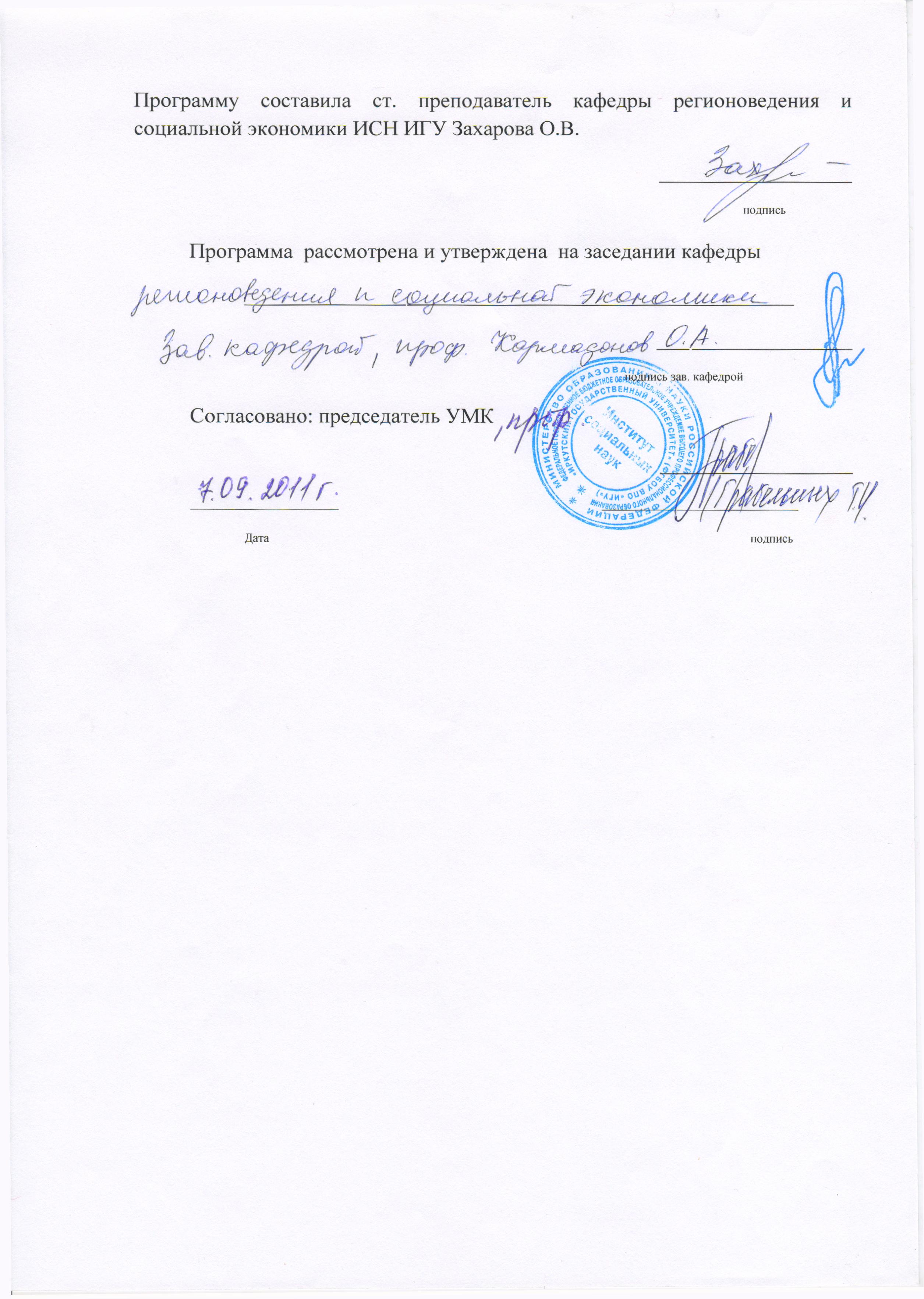 №Тема,разделВсегочасовАудиторные занятияАудиторные занятияАудиторные занятияСамостоятельная работа студентовСамостоятельная работа студентовСамостоятельная работа студентов№Тема,разделВсегочасовлекциисемин.лабор.СРСКСРВид КСР1Сущность, принципы и модели социального государства.82242Концепция социального государства Российской Федерации102263Правовые основы социального государства. Механизмы обеспечения необходимых условий для успешной деятельности социального государства.1342614Правовые основы социального партнерства1024315Социальная политика социального государства — основные цели, направления и механизмы.104246Правовое регулирование социальных прав человека и гражданина1124417Социальная ответственность государства, бизнеса и гражданина.10226ВСЕГО721818333ДатаВнесенные обновленияПодпись автораПодпись зав. кафедрой